Appendix BThe raw measurements of different organs from raters 1 and 2.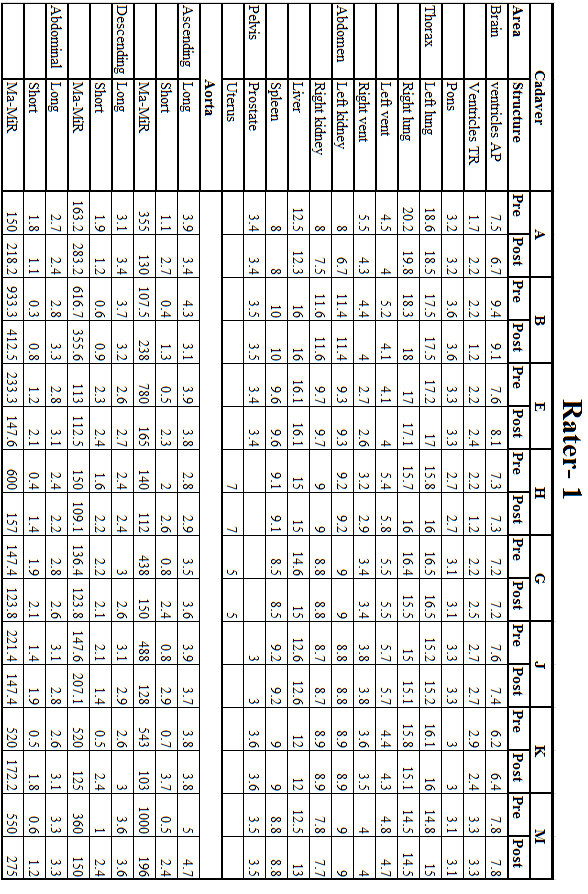 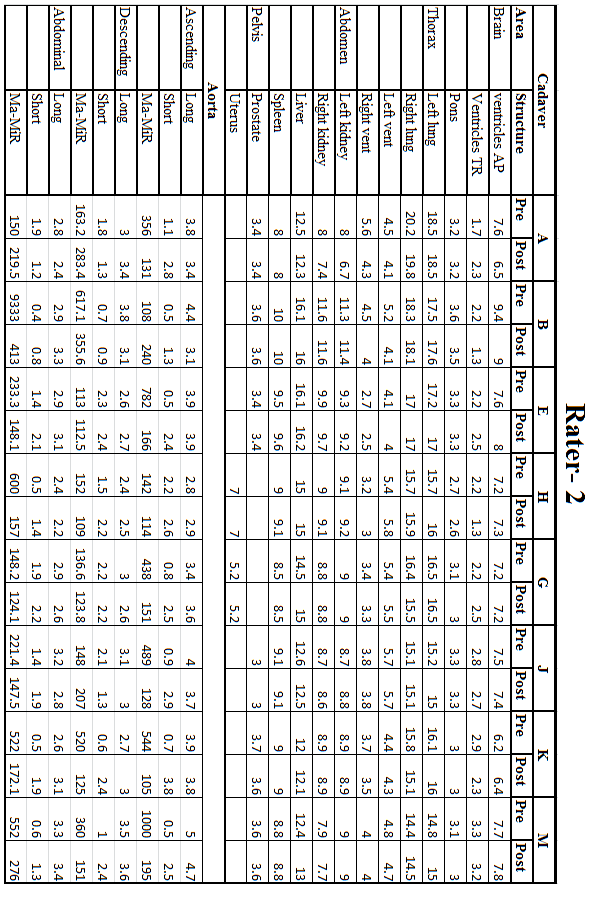 Raw scores of CT images by three 3 raters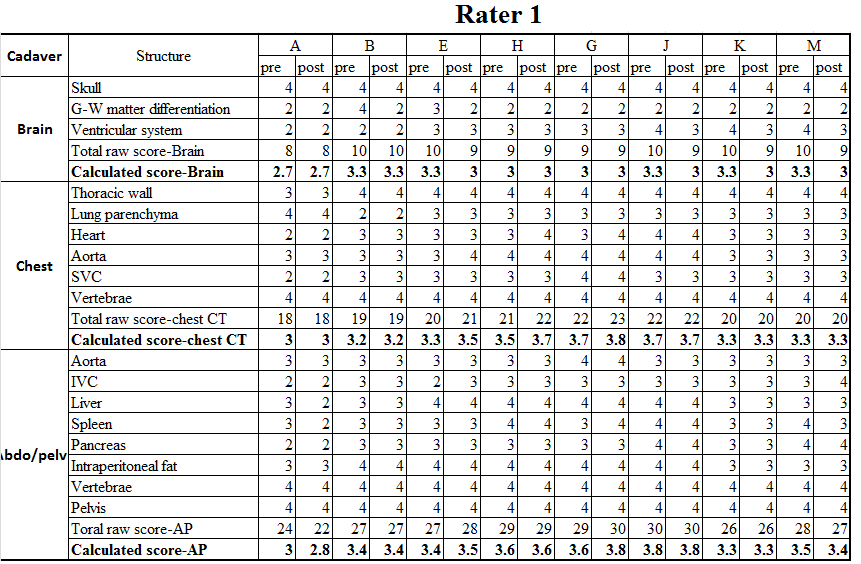 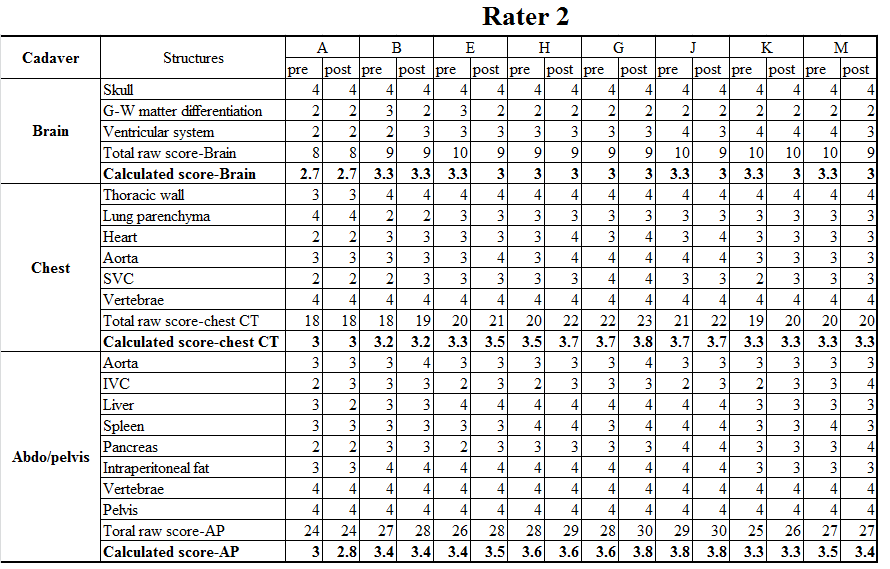 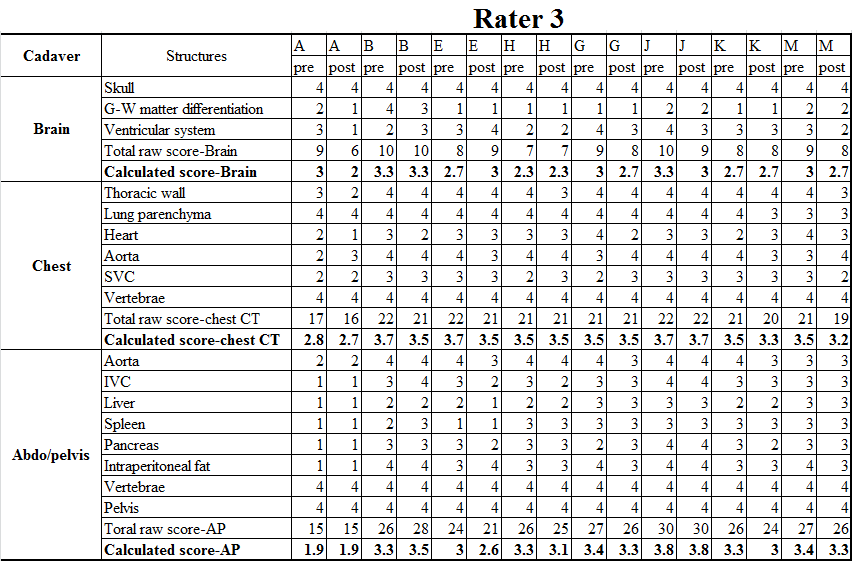 Raw scores of Ultrasound images.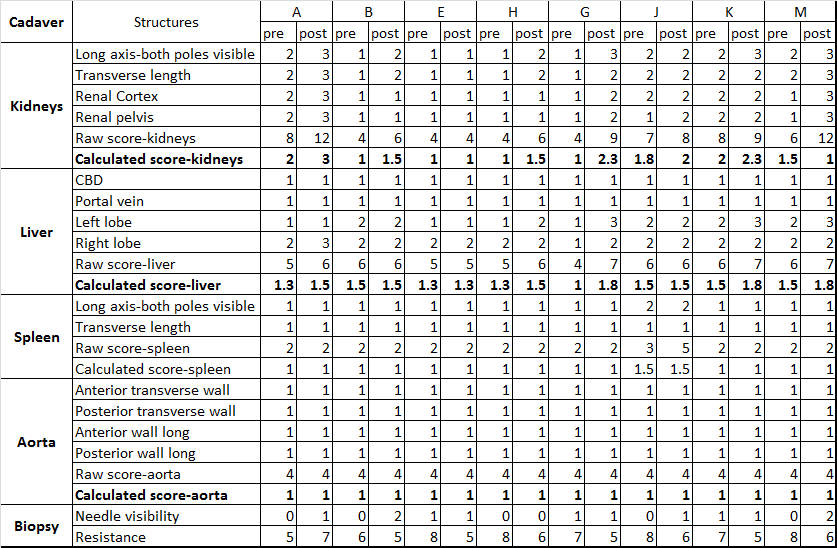 Raw scores of Radiographs from two raters.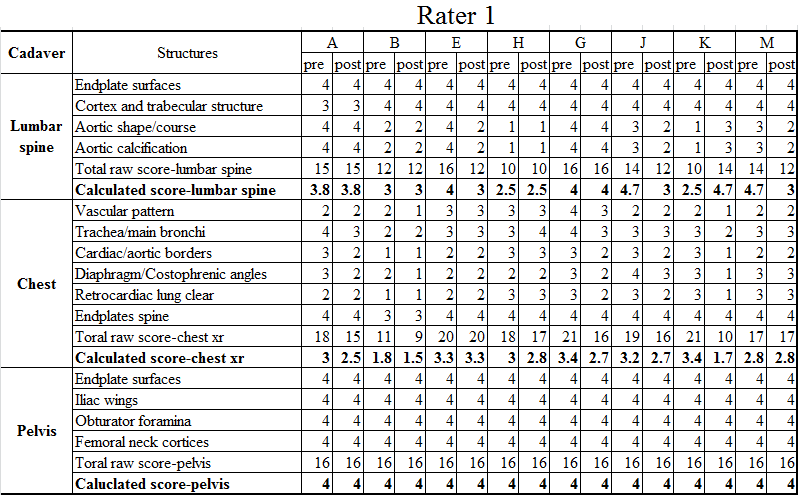 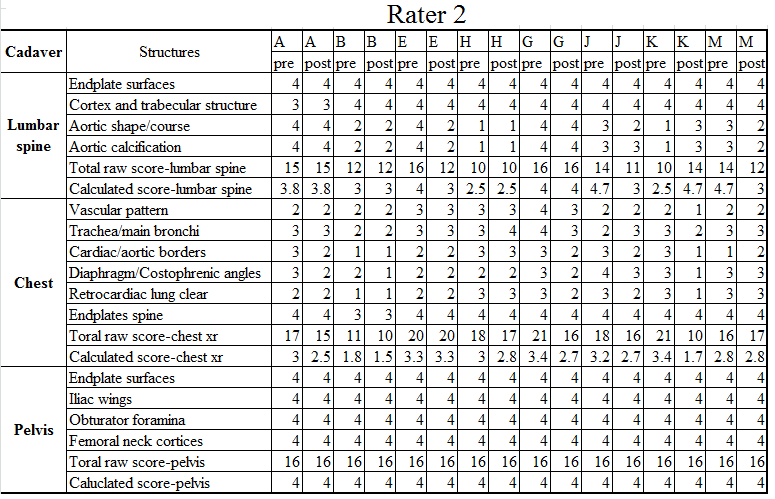 